Конспект урока слушания. 23 января 2014г. 1»б» класс. Хлямина С.ЖУчитель начальных классов высшей квалификационной категорииМБОУ «Приволжская ООШ» Приволжский район Астраханская областьТема урока: Развитие восприятия художественного произведения.С. Маршак «Тихая сказка».Ход урока:I. Организационный момент (слайд №2)Речевая разминка.Раз-два-три-четыре-пять!
Надо, надо, надо спать
И не надо куролесить.
Кто не спит, тот выйдет вон.
Кто уснул, увидит сон.
В. Берестов- Обратите внимание на ритмичность стихотворения. Что это за стихотворение? (Считалка.) Зачем нужны считалки, зачем их придумали? (Для расчёта играющих.)Работа с книгами сказок.- Рассмотрите книги, представленные на выставке.Сказки, сказки – ярмарка чудес,
Мир волшебный, разноцветный лес.
Крылья сказок тихо шелестят,
Значит, в гости к нам они летят!- Отгадайте загадки, это герои представленных на выставке книг (слайд №3)Перед волком не дрожал,
От медведя убежал,
А лисице на зубок
Все ж попался... (Колобок.)- Найдите на выставке сказку “Колобок” и прочитайте, какую песенку пел Колобок. Слушаем следующую загадку(слайд №4)Возле леса, на опушке,
Трое их живет в избушке. 
Там три стула и три кружки,
Три кроватки, три подушки. 
Угадайте без подсказки:
Кто герои этой сказки?(Три медведя из одноименной сказки.)- А это из какой сказки? (слайд №5)Ах ты, Петя-простота, 
Сплоховал немножко. 
Не послушался кота – 
Выглянул в окошко. 
(“Кот, петух и лиса”.)- Как в сказках называют лису? (Лисичка-сестричка, Лиса Патрикеевна, Кумушка, Лисонька.) (слайд №6)Маленькая девочка весело бежит
По тропинке к домику, что в лесу стоит.
Нужно этой девочке к бабушке скорей,
Отнести корзиночку, посланную ей.(“Красная Шапочка”.)- Сказки появились давным-давно. В сказках происходят чудеса: звери и птицы разговаривают; добры молодцы и волшебницы защищают слабых и награждают трудолюбивых.II. Объявление темы урока.Учитель читает стихотворение:– Доброй ночи! – молвит тишина;
Каждому сейчас она слышна;
Говорит бесшумными словами:
– Спите, я всю ночь останусь с вами.
А. Кондратьев- Красиво? Таинственно? Есть впечатление, что пора читать сказку? Слушайте...III. Работа по теме урока. Слушание сказки (слайды №7-17)- Давайте послушаем произведение в исполнении артиста Всеволода Абдулова.- На экране будут слайды - рисунки В.Лебедева к этому произведению.(Прослушивание аудиокниги, просмотр иллюстраций к сказке)- Почему автор назвал это произведение сказкой? Что необычного в этой сказке? (Она написана в стихотворной форме.) Как вы понимаете название? Что в этой сказке вымысел, а что, - правда? Кто герои этой сказки? Как ежи себя защитили?Тише! Тише! Еле слышно,
Очень тихо сон идёт.
Тише! Тише! С неба-крыши
В лодке-облаке плывёт.
И, задев за ветку клёна,
Соскользнёт неслышно вниз,
По стволу, листве зелёной
Заберётся на карниз.
Нежной песней, тихой сказкой
Убаюкает ребят.
И, закрыв тихонько глазки,
Дети очень сладко спят.
Т. ШмаринаIV. Физкультминутка.Ёж спешил к себе домой, (дети встали возле парт)
Нёс запасы он с собой. (показывают имитацию, что несут в руках)
Через кочки ёж скакал, (прыжки на месте)
Быстро по лесу бежал. (бег на месте)
Вдруг он сел и изменился - (приселили)
В шарик круглы превратился. (опустили головку)
А потом опять вскочил (встали)
И к детишкам поспешил. (ходьба на месте.)V. Моделирование обложки (слайды №19-21)Каждую операцию учащиеся выполняют самостоятельно, затем проверяют по образцу. Последовательность операций: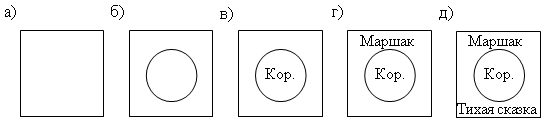 VI. Работа по учебнику.- Вам нравится, как художник В. Лебедев проиллюстрировал сказку Маршака?Повторное слушание сказки. Работа с текстом сказки (составление схематического плана) (слайд №22)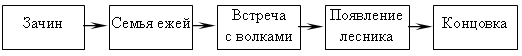 - Какой эпизод проиллюстрировали бы вы?Дифференцированная работа1 группа: чтение слов и предложений стр.762 группа: чтение отрывка из сказки по карточкам.3 группа: чтение по ролям разговора волчицы с волком.VII. Словарная работа (слайд №23)Тьма – ночь; много.Грабёж – воровство.Завертелся волчком – очень быстро.Пустые толки – бесполезные разговоры.Двустволка – охотничье ружьё, у которого два дула.Чтение за учителем предложений, в которых есть эти слова и выражения.Чтение зачина и концовки сказки.- Как надо читать начало сказки? (Спокойно, размеренно.)- Придумайте продолжение этой сказки. Расскажите.VIII. Физкультминутка для глаз: (слайд № 24)IX. Выполнение заданий в тетради стр.34- Я тетрадочку открою и как надо положу.
Я от вас друзья не скрою, ручку я вот так держу.
Сяду ровно не согнусь, за работу я примусь.Дифференцированная работа1 группа: №12 группа: №23 группа:№3.Проверка, самооценкаX. Обобщение знаний.- Что вы сегодня слушали? Кто написал стихотворение “Тихая сказка”?- Посмотрите на портрет писателя.Слово об авторе (слайд №25)Выставка книг (слайд №26)Учитель делает краткий обзор книг. “Путешествие” по произведениям С. Маршака.“Усатый-полосатый”.- Как ухаживала девочка за котёнком? (Гуляла, спать укладывала, учила говорить, купала, кормила.)“Сказка о глупом мышонке”.- О чём попросил мышонок свою маму? Назовите животных, которые приходили “детку покачать”. (Утка, жаба, лошадь, свинка, курица, щука, кошка.)“Сказка об умном мышонке”.- Как мышонок перехитрил кошку?“Вот какой рассеянный”.XI. Итог урокаИгра “Подбери слово”.Усатый-... (полосатый).Сказка о глупом ... (мышонке).Вот какой ... (рассеянный).Тихая ... (сказка).- Кто написал эти и многие другие произведения? С.Я. Маршак так написал о своих стихах:О чём твои стихи? – Не знаю, брат.
Ты их прочти, коли придёт охота.
Стихи живые сами говорят.
И не о чём-то говорят, а что-то.- Кому захотелось ещё раз встретиться с книгами С. Маршака?- Оцените свою работу на уроке по шкале достижений (слайд №27)- Если работали хорошо, то прикрепите солнышко в самом верху шкалы.- Если вы были не очень активны – посередине.- А если вы считаете, что работали плохо – в самом низу шкалы.